DOCUMENTACION A APORTAR PARA LA INSCRIPCION BÁSICA EN EL REGISTRODE PAREJAS DE HECHO A PARTIR DEL 18 DE JUNIO DEL 2012.Documentos acreditativos de la identidad: DNI, PASAPORTE O TARJETA DE RESIDENCIA en vigor ( original y copia para su compulsa).Certificación acreditativa dcl estado civil: (DOCUMENTOS ORIGINALES, expedidos por el Registro Civil y cuya fecha de expedición no debe ser superior a 6 meses desde la fecha de presentación de la solicitud)CIUDADANOS NACIONALIDAD ESPAÑOLASolteros:	- Fe de Vida y Estado.Certificado de nacimiento..Divorciados: - Fe de Vida y Estado.Certificado de nacimiento.Certificación literal de matrimonio, con la inscripción marginal del divorcio o nulidadViudos:	- Fe de Vida y Estado.Certificado de nacimiento.Certificación literal del matrimonio anterior.Certificación literal de defunción del cónyuge anterior fallecido.CIUDADANOS DE NACIONALIDAD EXTRANJERA.Solteros:	- Certificación de nacimiento.Certificado de soltería o de no constancia de matrimonio en su caso.Declaración jurada de la persona interesada de su estado civil actual (soltería), ante los órganos consulares de su país en España, o ante notario público, o ante el órgano encargado del Registro de Parejas de hecho...Divorcíadoj:- Declaración jurada de la persona interesada de su estado civil actual (divorciado), ante los órganos consulares de su país en España, o ante notario público, o ante el órgano encargado del Registro de Parejas de hecho..Certificado de nacimiento.Certificación literal de matrimonio, con la inscripción marginal del divorcio o nulidad.Viudos:	- Declaración jurada de la persona interesada de su estado civil actual (viudo), ante los órganos consulares de su país en España, o ante notario público, o ante el órgano encargado del Registro de Parejas de hecho..Certificado de nacimiento.Certificación literal del matrimonio anterior.Certificación literal de defunción del cónyuge anterior fallecido.Certificado de empadronamiento: Certificado de empadronamiento, (cuya fecha de expedición no puede ser anterior a 3 meses desde la fecha de presentación de la solicitud).Acreditación de la voluntad de constituir Pareja de Hecho.Ambos miembros de la pareja declararán su voluntad de constituir una pareja de hecho, mediantecomparecencia personal ante el funcionario público designado para ello en esta Delegación Provincial.NOTA: los documentos expedidos en el extranjero deberán presentarse acompañada de su traducción ofldal al castellano, debidamente legalizada (salvo que la traducción se haya hecho por intérprete jurado autorizado porel Ministerio de Asuntos Exteriores y de Cooperación, que está exenta del requisito de legalización). En caso denecesitar información particular pueden pedir. TELÉFONO CITA PREVIA: 957.35 27 29(Página 1 de 2)	ANEXO                         CONSEJERÍA DE SALUD Y FAMILIAS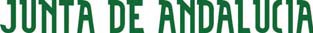 REGISTRO DE PAREJAS DE HECHO (Código Procedimiento: 14) SOLICITUD DE INSCRIPCIÓN:BÁSICAMARGINAL: Nº de Inscripción:  	COMPLEMENTARIA: Nº de Inscripción:  	 DE BAJA (1):	Nº de Inscripción:  	Decreto 35/ 2005, de 15 de febrero, por el que se constituye y regula el Registro de Parejas de Hecho. (BOJA nº 38, de 23 de febrero de 2005). Orden de	de	de	(BOJA nº	de fecha	)(Página 2 de 2)	ANEXOILMO/A. SR./A. DELEGADO/A TERRITORIAL DE SALUD Y FAMILIAS ENCódigo Directorio Común de Unidades Orgánicas y Oficinas:AYUNTAMIENTO DE SANTAELLA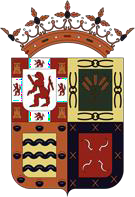 SecretaríaDECRETO 35/2005, DE 15 DE FEBRERO, POR EL QUE SE CONSTITUYE Y REGULA EL REGISTRO DE PAREJAS DE HECHO.DATOS DE LA PAREJA DE HECHO (AL MENOS DE UNO DE LOS MIEMBROS)DATOS DE TERCERO AUTORIZADO, EN SU CASO.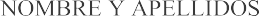 SOLICITAQue se le expida Certificación sobre sus datos registrales, en base a  lo dispuesto por el artículo 6 apartado 5 de la Ley 5/2002, de 16 de diciembre, de Parejas de Hecho, en relación con el artículo 16 apartados 1 y 2 del Decreto 35/2005, de 15 de febrero, por el que se constituye y regula el Registro de Parejas de Hecho.En	, a	de	de 202 .Plaza Mayor, 6.14546. Santaella (Córdoba)TFNO: 957 31 30 03 – 06. FAX: 957 31 32 24www.santaella.esAYUNTAMIENTO DE SANTAELLASecretaríaDECRETO 35/2005, DE 15 DE FEBRERO, POR EL QUE SE CONSTITUYE Y REGULA EL REGISTRO DE PAREJAS DE HECHO.DECLARACIÓN RESPONSABLE Y CONJUNTA DE LOS MIEMBROS DE LA PAREJA DE HECHONºDECLARANQue entre ambos no existe relación de parentesco en línea recta por consanguinidad o adopción, ni en línea colateral por consanguinidad en segundo grado.Que no están incapacitados, a efectos de prestar su consentimiento para constituir una pareja de hecho.Que la pareja de hecho, o alguno de sus miembros, no está inscrita en otro Registro como tal.Que no forman pareja estable, no casada, con otra persona.Todo ello, de acuerdo al contenido de los artículos 5.1 d), e) y g), y18.2 e), f), g) y h) ambos del Decreto 35/2005, de 15 de febrero, por el que se constituye y regula el Registro de Parejas de Hecho y a los efectos de la inscripción de la pareja en el Registro de Parejas de Hecho de Andalucía.En……. ……..a……..de……..………………de 20……..Fdo…………………………………..	Fdo……………………………………..Plaza Mayor, 6.14546. Santaella (Córdoba)TFNO: 957 31 30 03 – 06. FAX: 957 31 32 24www.santaella.es1DATOS PERSONALES DE LOS INTERESADOSDATOS PERSONALES DE LOS INTERESADOSDATOS PERSONALES DE LOS INTERESADOSDATOS PERSONALES DE LOS INTERESADOSDATOS PERSONALES DE LOS INTERESADOSDATOS PERSONALES DE LOS INTERESADOSDATOS PERSONALES DE LOS INTERESADOSDATOS PERSONALES DE LOS INTERESADOSDATOS PERSONALES DE LOS INTERESADOSPRIMER APELLIDO:PRIMER APELLIDO:PRIMER APELLIDO:PRIMER APELLIDO:SEGUNDO APELLIDO:SEGUNDO APELLIDO:SEGUNDO APELLIDO:NOMBRE:NOMBRE:NOMBRE:DNI/ PASAPORTE/ NIE:DNI/ PASAPORTE/ NIE:DNI/ PASAPORTE/ NIE:NACIONALIDADNACIONALIDADFECHA DE NACIMIENTO:FECHA DE NACIMIENTO:FECHA DE NACIMIENTO:SEXO:VARÓN	MUJERSEXO:VARÓN	MUJERPRIMER APELLIDO:PRIMER APELLIDO:PRIMER APELLIDO:PRIMER APELLIDO:SEGUNDO APELLIDO:SEGUNDO APELLIDO:SEGUNDO APELLIDO:NOMBRE:NOMBRE:NOMBRE:DNI/ PASAPORTE/ NIE:DNI/ PASAPORTE/ NIE:DNI/ PASAPORTE/ NIE:NACIONALIDADNACIONALIDADFECHA DE NACIMIENTO:FECHA DE NACIMIENTO:FECHA DE NACIMIENTO:SEXO:VARÓN	MUJERSEXO:VARÓN	MUJERDOMICILIO COMÚN:DOMICILIO COMÚN:DOMICILIO COMÚN:DOMICILIO COMÚN:DOMICILIO COMÚN:DOMICILIO COMÚN:DOMICILIO COMÚN:DOMICILIO COMÚN:DOMICILIO COMÚN:DOMICILIO COMÚN:TELÉFONO:TELÉFONO:MUNICIPIO:MUNICIPIO:MUNICIPIO:MUNICIPIO:PROVINCIA:PROVINCIA:PROVINCIA:C. POSTAL:APELLIDOS Y NOMBRE DEL/ DE LA APODERADO/ A REPRESENTANTE:APELLIDOS Y NOMBRE DEL/ DE LA APODERADO/ A REPRESENTANTE:APELLIDOS Y NOMBRE DEL/ DE LA APODERADO/ A REPRESENTANTE:APELLIDOS Y NOMBRE DEL/ DE LA APODERADO/ A REPRESENTANTE:APELLIDOS Y NOMBRE DEL/ DE LA APODERADO/ A REPRESENTANTE:APELLIDOS Y NOMBRE DEL/ DE LA APODERADO/ A REPRESENTANTE:APELLIDOS Y NOMBRE DEL/ DE LA APODERADO/ A REPRESENTANTE:APELLIDOS Y NOMBRE DEL/ DE LA APODERADO/ A REPRESENTANTE:SEXO:VARÓN	MUJERSEXO:VARÓN	MUJERDOMICILIO A EFECTOS DE NOTIFICACIÓN:DOMICILIO A EFECTOS DE NOTIFICACIÓN:DOMICILIO A EFECTOS DE NOTIFICACIÓN:DOMICILIO A EFECTOS DE NOTIFICACIÓN:DOMICILIO A EFECTOS DE NOTIFICACIÓN:DOMICILIO A EFECTOS DE NOTIFICACIÓN:DOMICILIO A EFECTOS DE NOTIFICACIÓN:DOMICILIO A EFECTOS DE NOTIFICACIÓN:DOMICILIO A EFECTOS DE NOTIFICACIÓN:DOMICILIO A EFECTOS DE NOTIFICACIÓN:TELÉFONO:TELÉFONO:MUNICIPIO:MUNICIPIO:MUNICIPIO:MUNICIPIO:PROVINCIA:PROVINCIA:PROVINCIA:C. POSTAL:3CONSENTIMIENTO EXPRESO DNI/NIELa persona abajo firmante presta su CONSENTIMIENTO para la consulta de sus datos de identidad a través del Sistema de Verificación de Datos de Identidad.NO CONSIENTE y aporta copia del DNI/ NIE.La persona abajo firmante presta su CONSENTIMIENTO para la consulta de sus datos de identidad a través del Sistema de Verificación de Datos de Identidad.NO CONSIENTE y aporta copia del DNI/ NIE.4CONSENTIMIENTO EXPRESO DE EMPADRONAMIENTOLa persona abajo firmante presta su CONSENTIMIENTO para la consulta de sus datos de empadronamiento a través del Sistema de Verificación de Datos de Residencia.NO CONSIENTE y aporta copia del Certificado de Empadronamiento.La persona abajo firmante presta su CONSENTIMIENTO para la consulta de sus datos de empadronamiento a través del Sistema de Verificación de Datos de Residencia.NO CONSIENTE y aporta copia del Certificado de Empadronamiento.5SOLICITUD, LUGAR, FECHA Y FIRMASE SOLICITA procedan a la inscripción arriba reseñada en el Registro de Parejas de Hecho de la Comunidad Autónoma de Andalucía.En	a	de	deFdo.:	Fdo.:En caso de disolución, la solicitud podrá ser suscrita por uno sólo de los miembros de la pareja.SE SOLICITA procedan a la inscripción arriba reseñada en el Registro de Parejas de Hecho de la Comunidad Autónoma de Andalucía.En	a	de	deFdo.:	Fdo.:En caso de disolución, la solicitud podrá ser suscrita por uno sólo de los miembros de la pareja.1 ºAPELLIDO2ºAPELLIDO2ºAPELLIDONOMBRENOMBREDNI/NIEDNI/NIEDOMICILIODOMICILIOPROVINCIAPROVINCIAMUNICIPIOMUNICIPIOCÓDIGO POSTALTELEFONO/STELEFONO/STELEFONO/STELEFONO/STELEFONO/STELEFONO/STELEFONO/S1ºAPELLIDO2ºAPELLIDONOMBREDNI/NºIDENTIDAD EXTRANJERO1ºAPELLIDO2ºAPELLIDONOMBREDNI/NºIDENTIDAD EXTRANJERO